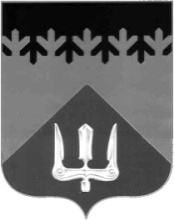 СОВЕТ ДЕПУТАТОВВОЛХОВСКОГО МУНИЦИПАЛЬНОГО РАЙОНА ЛЕНИНГРАДСКОЙ ОБЛАСТИРЕШЕНИЕот  20  апреля  2017  года                                                                           №  36Об утверждении наименования и стоимости платной услуги, оказываемой МБУДО «Детско-юношеская спортивная школа» Волховского муниципального районаНа основании подпункта 4 пункта 2 статьи 6 Устава Волховского муниципального района Совет депутатов Волховского муниципального района Ленинградской области решил:1. Утвердить следующее наименование и стоимость платной услуги,  оказываемой МБУДО «Детско-юношеская спортивная школа» Волховского муниципального района:2. Настоящее решение вступает в силу на следующий день после его официального опубликования в газете «Волховские огни».3. Контроль за исполнением решения возложить на постоянные депутатские  комиссии по бюджету, налогам, экономическим и социальным вопросам.  ГлаваВолховского муниципального районаЛенинградской области                                                                   Иванов В.Д.                                                    № п/пНаименованиеЕдиница            измеренияСтоимость, рублей/сутки1.Стоимость одного места для временного    проживания участников соревнований и их сопровождающихОдно место700,00, в том числе НДС 18% - 106,78